 Wiersz „Choinka w przedszkolu”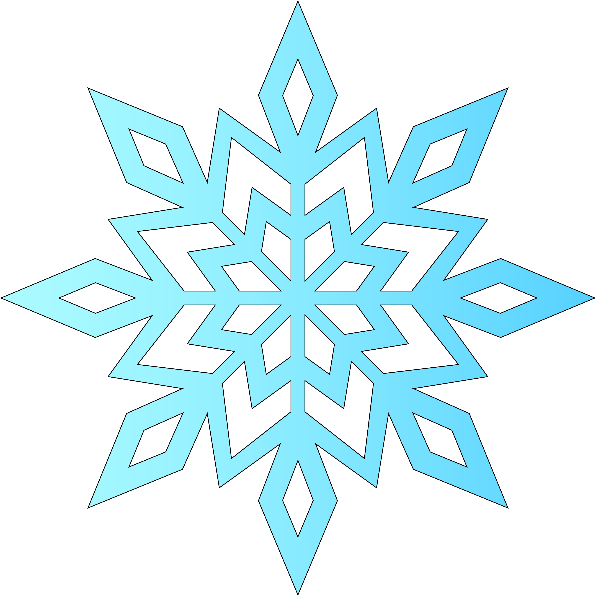 Kolorowe świeczki,
kolorowy łańcuch.
Wkoło choineczki
przedszkolacy tańczą.
Serduszko z piernika,
pozłacany orzech.
Ciepło jest w przedszkolu,
chociaż mróz na dworze.
Za oknami – wieczór,
Złota gwiazdka błyska.
Bawi się w przedszkolu,
dziś rodzinka bliska.
Dziadzio siwobrody
wędruje po dworze.
Niesie do przedszkola
podarunki w worze.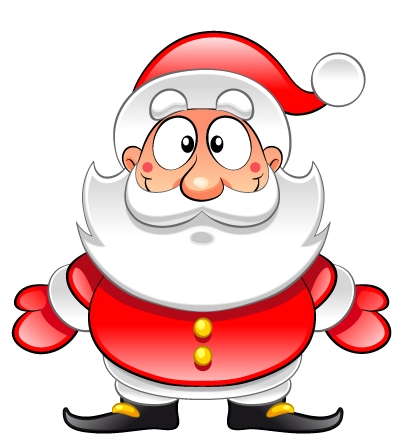 Piosenka „Choinka piękna jak las”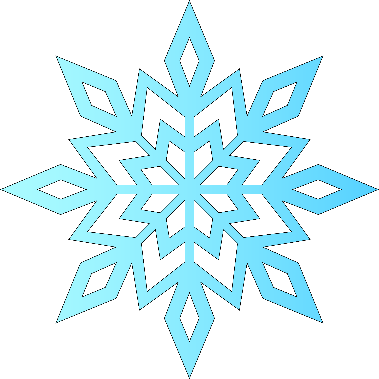 Stała pod śniegiem panna zielona
nikt prócz zająca nie kochał jej 
nadeszły święta, i przyszła do nas
pachnący gościu, prosimy – wejdź!

Choinko piękna jak las
choinko, zostań wśród nas
Choinko piękna jak las
choinko, zostań wśród nas

Jak długo zechcesz z nami pozostań
niech pachnie tobą domowy kąt
wieszając jabłka na twych gałązkach
życzymy wszystkim wesołych świąt

Choinko piękna jak las
choinko, zostań wśród nas
Choinko piękna jak las
choinko, zostań wśród nas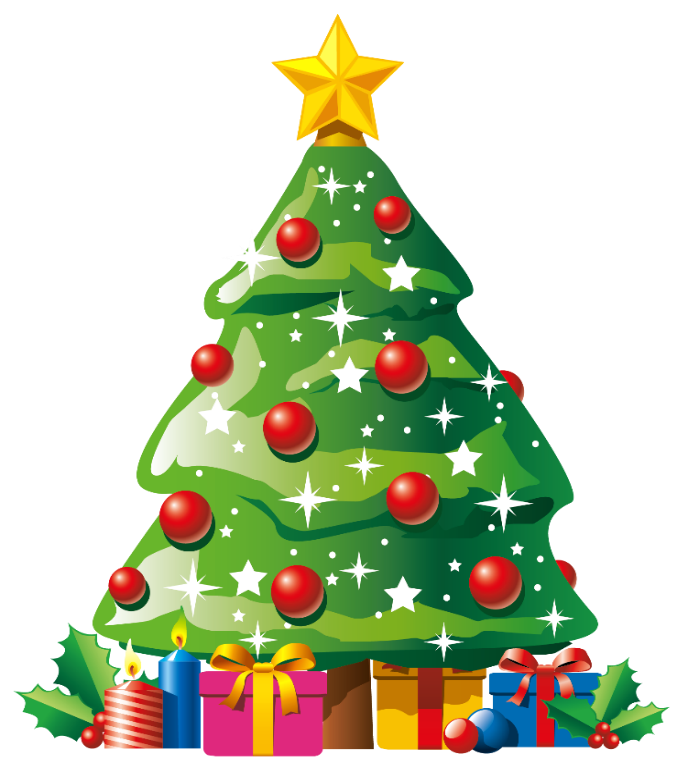 Zamierzenia dydaktyczne: Bursztynki GrudzieńZamierzenia dydaktyczne: Bursztynki GrudzieńZamierzenia dydaktyczne: Bursztynki GrudzieńTEMAT KOMPLEKSOWY:04-08.12.23 r. Mikołajki TEMAT KOMPLEKSOWY:04-08.12.23 r. Mikołajki OBSZAR PODSTAWY PROGRAMOWEJ1.Kształtowanie prawidłowych nawyków higienicznych, samoobsługowych w toalecie i łazience, kulturalne spożywania posiłków przy stole, samodzielne posługiwanie się sztućcami. Próba samodzielnego ubierania się.I1,2,3,4III5,8,92.Zachęcenie dzieci do przebywania w grupie przedszkolnej. Przystosowanie dzieci do warunków nowego otoczenia w sposób łagodny i bezstresowy. Przyzwyczajenie dzieci do nowego trybu życia. Nawiązywanie kontaktu z personelem przedszkola i pozostałymi dziećmi.Utrwalanie i przestrzeganie kodeksu grupy.II1,2,3,4,5,6,7,8,9;III3,4,5,6,7,8,9 IV.2,63.Poszerzenie wiedzy związanych z tematyką kompleksową.Poznanie ubioru i pracy Mikołaja. Mikołajkowe zwyczaje.Mikołajki - celebrowanie Świąt różnych – integracyjne zabawy w przedszkolu, wspólne śpiewanie piosenki, powitanie Mikołaja, wręczenie mu przygotowanych podarunków.I 4,5III2,3IV 1,2,5,6,7,94.Poszerzenie słownictwa związanego z tematyką tygodniową.Słuchanie opowiadania Agaty Widzowskiej „Czerwona czapka Mikołaja” - kształtowanie umiejętności wypowiadania się na temat przeczytanego opowiadania.Nauka rymowanki „Mikołaju”.Rozwijanie słownictwa podczas zabawy „Kiedy św. Mikołaj jest szczęśliwy?” oraz „Jak wygląda Mikołaj?”Zachęcenie dzieci do aktywnego słuchanie popołudniowych opowiadań. IV1,2,3,5,95.Zmiana kącika przyrodniczego z jesiennego na zimowy. Zabawy ruchowe na świeżym powietrzu:  „Drzewo w zimie”, „Śnieżynki” – hartowanie organizmu.III8IV2,186.Wykonanie pracy plastycznej : „Mikołaj” -  z użyciem kredek i waty.Wdrażanie do prawidłowego trzymania kredki adekwatnie do wieku dzieci.I6,7,8,9 IV87. Udział w zabawach ruchowych: „Zaprzęg Mikołaja”, „Nakarm Mikołaja ciasteczkami”, Renifer do renifera” , „Płatki śniegu” i  zabawie ruchowo-naśladowczej „Mikołaj”.Zabawy ruchowe na świeżym powietrzu:  „Drzewo w zimie”, „Śnieżynki”.I4,5,8III6,88.Zabawy przy piosence „Mikołaj w przedszkolu” – integracja grupy, umuzykalnienie.I5,8IV710.Rozwijanie umiejętności liczenia, klasyfikacji i orientacji przestrzennej (na, pod, obok) poprzez zabawy matematyczne: „Porządki przedświąteczne”, „Co zniknęło?”, „Jaka to zabawka?”, „Gdzie leży?”.IV11,12,14,1511.Uwrażliwienie dzieci na język angielski.IV2112.Wdrażanie umiejętności pracy w zespole i w parach.IV1